ที่  มท ๐๘๑9.2/ว	กรมส่งเสริมการปกครองท้องถิ่น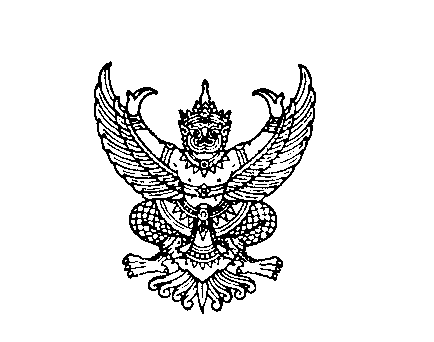 	ถนนนครราชสีมา เขตดุสิต กทม. ๑๐๓๐๐						         พฤษภาคม  2564เรื่อง  	ขอความร่วมมือประชาสัมพันธ์การสรรหากรรมการสุขภาพแห่งชาติเรียน  ผู้ว่าราชการจังหวัด ทุกจังหวัดสิ่งที่ส่งมาด้วย  สำเนาหนังสือสำนักงานคณะกรรมการสุขภาพแห่งชาติ ที่ สช.สย. 0443/2564                   ลงวันที่ 5 พฤษภาคม 2564                                                             จำนวน ๑ ชุดด้วยสำนักงานคณะกรรมการสุขภาพแห่งชาติ ขอความอนุเคราะห์ประชาสัมพันธ์การสรรหากรรมการสุขภาพแห่งชาติ ตามพระราชบัญญัติสุขภาพแห่งชาติ พ.ศ. 2550 มาตรา 13 (6) มาตรา 15 (2) และมาตรา 15 (4) กำหนดองค์ประกอบของคณะกรรมการสุขภาพแห่งชาติ (คสช.) ที่มาจากผู้แทนองค์กรปกครองส่วนท้องถิ่นในกลุ่มของนายกเทศมนตรี และกลุ่มของนายกองค์การบริหารส่วนตำบลทุกแห่ง 
เพื่อเลือกกันเองให้ได้กรรมการกลุ่มละหนึ่งคนเป็นกรรมการสุขภาพแห่งชาติ รายละเอียดปรากฏตามสิ่งที่ส่งมาด้วยกรมส่งเสริมการปกครองท้องถิ่น ขอความร่วมมือจังหวัดประชาสัมพันธ์ให้เทศบาลและองค์การบริหารส่วนตำบลทราบการสรรหากรรมการสุขภาพแห่งชาติ ทั้งนี้ สามารถดาวน์โหลดสิ่งที่ส่งมาด้วย
ได้ทางเว็บไซต์  https://qrgo.page.link/QVL2z หรือ QR Cord ท้ายหนังสือนี้จึงเรียนมาเพื่อโปรดพิจารณาขอแสดงความนับถืออธิบดีกรมส่งเสริมการปกครองท้องถิ่น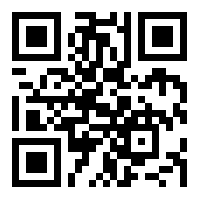 